MINIBOLEIBOLADefinizioa-Hastapenean, hasiera batean kolaborazio solik lantzen hasten gara, hau da, egoera erraz bat jartzen diegu haurrei. Ondoren, modu progresibo batean zailtasuna handitu egingo dugu (arerio sartuz, adibidez).-Txikiekin jokatzen den modalitatea da, baina guk ere jolas dezakegu gure helburu eta beharren arabera.-Ekialdeko Alemanian sortu zen joko erraz hau:Sarea txikitu zuten.Kantxa murriztu zuten.Baloi txikiagoak erabiltzen zituzten.-Irakaskuntzarako erabiltzen den kirol edo joko bat dela esan dezakegu.Aplikazio esparruak-Eskola, kirol eskola eta aisialdiko jarduerak.Zelaiak, sakea eta sarea, mailaren arabera-Benjaminak (10 urte)Zelaia3 vs 34,5 m zabalera x 9 m luzera.SakeaHondoko marra.Sarea2 m.-Alebinak (11-12 urte)Zelaia4 vs 46 m zabalera x 12 m luzera.SakeaHondoko marra.Sarea2,10 m.-Bi kasuetan barilak ez dira beharrezkoak. Taldeen egitura-Benjaminak  3 zelaian eta gutxienez 4 partidan.-Alebinak  4 zelaian eta gutxienez 5 partidan.Bi kasuetan, txandaka jokatzen dute.Jokalari bakoitzak gutxienez set bat jokatu behar du.Horrez gain, gutxienez 10 jokalari eraman behar dituzte.Baloia-Zirkunferentzia: 62-64 cm.-Pisua: 190-220 gr.Puntuaketa-Puntu bat jokaldi bakoitzean.-3 set (beti jokatzen dira hirurak).-25 puntutara.-26 puntura gehienez.-Sailkapena  2 – 1 – 0.Hutsarteak-Talde bakoitzak 30 segundo ditu hutsarte bat egiteko.-Set bakoitzean, 2 hutsarte egin ahal dituzte.-Bizkaia ez da hutsarterik eskatzen  Entrenatzailea jokalariengandik oso gertu dagoenez, hutsarte baten egongo balira bezala komunikatzen dira.Aldaketak-Benjamin  2 aldaketa set bakoitzean.-Alebinak  3 aldaketa set bakoitzean.Kontuan izan behar ditugu set osoa jokatzen duten jokalariekin, hau da, jokalariak txandakatzen joan behar gara, helburua denok jokatzea delako. Teknika-Hatz ukitua.-Besaurre ukitua.-Sakea.-Baloia goitik jotzea.Progresio taktikoa1 + 1, 1 x 1.2 + 2, 2 x 2.3 + 3, 3 x 3.4 + 4, 4 x 4.Espazioaren erabilera-Espazioa luzeran erabiltzea.-Espazioa zabaleran erabiltzea.-Espazioa erabilpen mistoa.Lortu nahi ditugun helburuen arabera, espazioaren erabilera moldatuko dugu.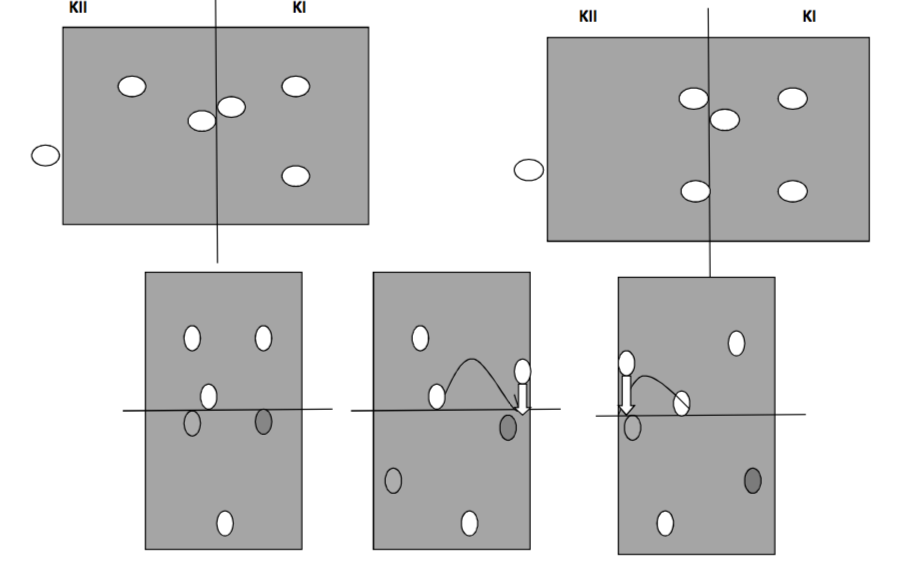 Horrez gain, blokeoak egiteko desplazamenduak lantzea oso garrantzitsua da. Mailen arteko ezberdintasunak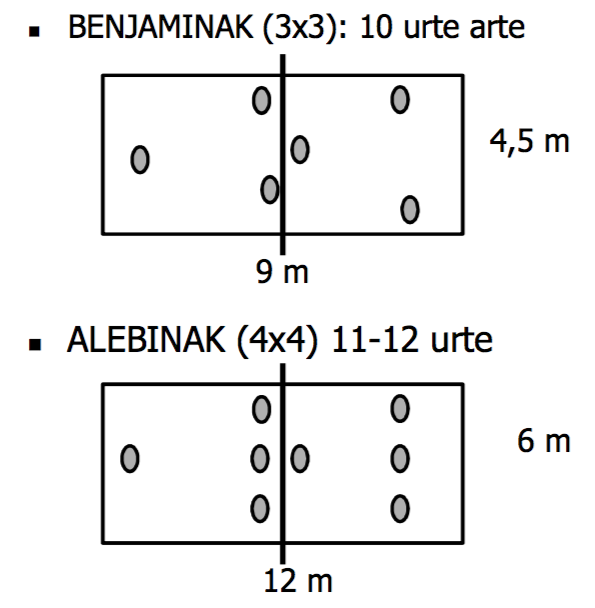 BenjaminakAlebinakAdina10 urte11-12 urteZelaia- 3 vs 3- 4,5 m zabalera x 9 m luzera.- 4 vs 4- 6 m zabalera x 12 m luzera.SakeaHondoko marraHondoko marraSarea2 m2,10 mTaldeen egitura3 zelaian eta gutxienez 4 partidan4 zelaian eta gutxienez 5 partidanAldaketak2 aldaketa set bakoitzean3 aldaketa set bakoitzean